   Smer: Kozmetički tehničar   I I I  godina 	   Udžbenik: Dermatologija sa negom    Autori: dr Sava Konstantinović, dr Nevenka Martinović   PITANJA: Mikroskopski izgled kožeEpidermisDermSubcutisPotkožno masno tkivoZnojne žlezde. Sastav znoja,fiziološki značaj i uloga znojaLojne žlezde-građa i funkcija. Sastav sebumaPh kože; merenje Ph kožeDlaka – izgled i građaNokat – krevetac nokta,nokatna ploča i slobodna ivicaZaštitna uloga kožeTermoregulaciona uloga kožeMetabolička uloga kožeSenzitivna uloga kožeEflorescence – pojam,osobine,podela – primarne i sekundarneEflorescence u ravni kožeEflorescence iznad ravni kožeEflorescence ispod ravni kožeErythema – definicija i podelaEritemi lica – erythema pudendum,erythrosis facialis,cuperosisRosaceaRhinophymaIntertrigo; Acrocyanosis; PernionesDyseborrheaAcnae vulgaresDermatitis seborrhoica; Alopetia seborrhoicaUrođene i stečene anomalije u strukturi i boji koseHypertrichosis; HypotrichosisFaktori koji oštećuju dlaku; Alopecije; Alopetia areataHyperhidrosis; AnhidrosisZapaljenski procesi na znojnim žlezdamaDistrofične promene nokta; Urođene anomalije noktijuGljivična oboljenja noktijuEtiologija,epidemiologija,podela,dijagnostika i principi terapije gljivičnih oboljenja (dermatomikoze)Površne mikoze kože i kosmatih delovaDuboke mikoze kože i kosmatih delovaScabiesPediculosisAtrofija kožeStriae atrophicae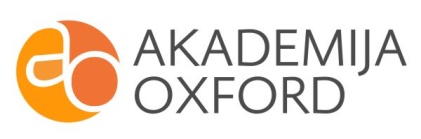 